MEDEZEGGENSCHAPSRAAD O.B.S DE BLAAK   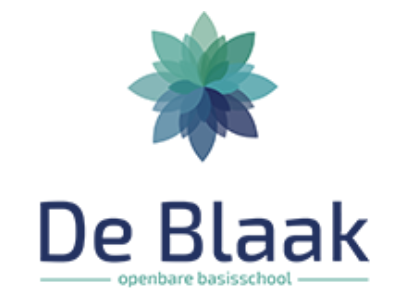 Notulen MR vergadering 28-09-2021  Aanvang:  20.00 uur  Notulant: JoostVoorzitter: John  1. Opening om 20.00 door John.2. Notulen 08-06-2021 goedgekeurd.3. Mededelingen vanuit de directie* OBS de Blaak is doorgelicht met een ‘dashboardmonitor’. Dat was allemaal goed. Janneke laat dit de volgende MR zien. * Janneke is bezig met de Borne en Kinderstad om het schoolplein en de school te vergroenen, zodat we op termijn een ‘groene Campus’ gaan worden. De gesprekken lopen, maar dit is niet voor de korte termijn.4. NKCJanneke heeft een presentatie gegeven waarin ze het NKC heeft uitgelegd aan de MR. De kerndoelen van het primair onderwijs zijn vaag en niet goed meetbaar. Er is geen nationaal curriculum voor het W.O. Het NKC zorgt voor heldere kennis- en toepassingsdoelen. Doorlopende lijn wordt cumulatief opgebouwd. Docenten komen meer in de rol van onderwijsontwerper met duidelijk doelen voor ogen.5. Ouders in de school* Er is op meerdere momenten gesproken in het schoolteam over de ouders weer toelaten in de school. Er is een compromis gevonden. Aanstaande maandag, 4 oktober, gaan ouders weer aanwezig zijn op school. Dit is van 8.30 tot 8.40. Bij de eerste zoemer wordt gevraagd of ouders de school weer willen verlaten. De klassen kunnen dan echt om 8.45 starten. Het team wil unaniem dat de ouders weer de school in komen. Er is afgesproken dat ouders tot de deur mogen komen en niet, in het kader van de rust in het lokaal, in de klas mogen komen. Afspraken (ortho, (tand)arts etc.) kunnen via de mail. De in- en uitgangen van de school willen we behouden voor de kinderen. De ouders mogen wel door de school lopen. De school heeft ervoor gekozen om 8 vaste momenten in te plannen waarbij ouders in de klas mogen komen om bijvoorbeeld Engelse spelletjes mee te spelen (5x) of om een viering (3x) bij te wonen. De viering hoeft niet meteen een optreden te betekenen, maar kan ook een tentoonstelling zijn bijvoorbeeld. De ouders worden verwacht na school buiten het hek te wachten. Met dringende vragen kunnen ze wel even de school in lopen. * Er werd vanuit de directie mede gedeeld dat ouders niet meer aanwezig mogen zijn bij de verjaardagen van de kleuters. Een ouder in de MR vond dit jammer. Janneke gaat dit terugkoppelen richting de leerkrachten en komt er op terug. * Afspraak binnen de school is dat leerkrachten elke week minimaal 1 berichtje in de ouderapp zetten met leuke foto’s, mededelingen of andere zaken. Dit verschilt per collega wordt opgemerkt door de MR-leden. 6. Wat ruist er...De ouders van groep 5b maken zich zorgen om de kwaliteitsborging van de klas. De vaste leerkracht is langere tijd ziek gemeld en er wordt gewerkt met invallers. Janneke heeft de ouderinformatieavond gedaan van deze groep waar al wel wat ruis is weggenomen.7. Evaluatie klassenindelingEr zijn eigenlijk alleen positieve geluiden.8. Mededelingen uit GMRDe communicatie loopt nog niet lekker. We krijgen weinig of geen informatie vanuit de GMR. Stichting Opmaat heeft een communicatiemedewerker aangenomen die o.a. hier mee aan de slag gaat. We moeten nu nog te vaak zelf achter stukken/notulen aan.9. Mededelingen uit de OR-vergaderingn.v.t.10. Mededelingen en bijzonderheden uit de leerteamsEr zijn twee productieve studiedagen geweest (vrijdag 24 september ’21 en maandag 4 oktober) waarin het schoolteam uitleg heeft gehad over het NKC, de AVG-wetgeving en Mastery learning (instructie wordt altijd door de leerkracht gegeven, je gaat pas door met een doel als 95% van de kinderen het beheerst en de importantie van de controle van begrip-vragen aan de kinderen.) Leerteam onderbouw: Aandacht voor technisch lezen/Ralfi-lezen. Het plusmateriaal (Eurekamappen) kan nog verbeterd worden. We doen al een hoop, maar zijn er nog materialen nodig om de kleuters extra uit te dagen?Leerteam middenbouw: Bezig met het afronden en de implementatie van de leerlijn technisch lezen.Leerteam bovenbouw: Implementatie nieuwe rekenmethode, onderzoek Close Reading vervolg.11. MR-start cursus (bevindingen)Prima cursus. We hebben een beter beeld gekregen wat er van ons verwacht wordt en wanneer er adviesrecht of instemmingsrecht van toepassing is. 12. MR kwaliteitskaartEr wordt een kwaliteitskaart MR gemaakt. Bram, Joost en Lieke gaan hier mee aan de slag. We wachten even een map af die we krijgen vanuit het ‘vereniging openbaar onderwijs’. Dat zal de kapstok voor de kaart. Er moet ook een jaarkalender gemaakt worden. Het huishoudelijk reglement MR heeft een update nodig. 13. Vaststellen taakverdeling MRJohn (voorzitter), Lieke (secretaris), Joost (penningmeester). Besloten is dat Bram plaatsvervangend voorzitter is vanaf nu.14. PostGeen post15. Rondvraag* Er kwam een vraag over de eindtijd van de vergadering MR. Die is nu vastgesteld op 22.00 als we om 20.00 kunnen beginnen. Er kwam een voorstel om niet om 20.00, maar om 19.30 te beginnen. Wanneer daarmee ingestemd wordt, kan de eindtijd naar 19.30. We kijken even aan hoe dit loopt.* Er kwam een vraag over het overblijven. Hoe loopt dit nu? Teamleden geven aan dat het goed loopt, maar dat de spoeling wel dun is. Wanneer iemand afvalt, komt het vaak op leerkrachten neer om dit op te vangen. Op sommige dagen heeft een leerkracht dan nauwelijks of zelfs geen pauze. In de vergadering is besproken dat het slim is een bericht te sturen naar ouders (of via het wijkblad) met een oproep voor mensen die willen assisteren in de grote pauzes. Wanneer de noodzaak duidelijk wordt, zullen er wellicht mensen bereid zijn dit op te pakken. Dit is naar Janneke gecommuniceerd.Sluiting vergadering: 22.40